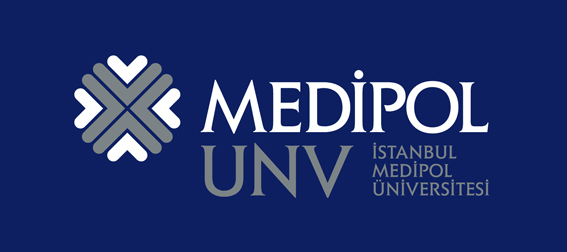 SCHOOL OF ENGINEERING AND NATURAL SCIENCESDepartment of Electrical and Electronics Engineering &Biomedical EngineeringInternship Report Student Name		:Student ID			:Email				:Student’s Advisor		:Date				:Internship Process. Remove this part when the report is submitted. Overall Description of the Activities/Projects Involved[Here give an overall description of your internship for the duration of 6 weeks. State what you have done in general, what you have accomplished, and what you have gained from the internship. Moreover, state which coursed you have taken have helped you the most and the parts that you had no idea about but had to learn during the internship.  This part should be limited to one page only. ]About the Company[Here mention the general info about the company. Its history, accomplishments, market presence, and its goals for the project you got involved with. In a paragraph also, state what you would do for the project if you were the CEO or the company’s president. This part should be limited to one page. ]Manager’s Name and position within the company:Contact Info: Telephone and emailInternship ActivitiesIn this part fill in the following tables for each week of the internship. Each part needs to be stamped by your supervisor at the end of each week and then signed and dated. Provide detailed information as too little info will not be accepted. Do not exceed half a page for the weekly reporting. Here, the template is provided for only two-weeks. Please extend it to the duration you spent during your internship.Final Remarks[ Provide any final remarks about your internship. This part is not mandatory. ]Week 1 - 1. HaftaWeek 1 - 1. HaftaWeek 1 - 1. HaftaDate/TarihTasks Planned for the Weeks (Hafta için planlanan çalışmalar): Tasks Planned for the Weeks (Hafta için planlanan çalışmalar): Tasks Planned for the Weeks (Hafta için planlanan çalışmalar): Tasks Planned for the Weeks (Hafta için planlanan çalışmalar): Tasks Planned for the Weeks (Hafta için planlanan çalışmalar): Weekly Activity (Hafta içinde yapılan çalışmalar):Weekly Activity (Hafta içinde yapılan çalışmalar):Weekly Activity (Hafta içinde yapılan çalışmalar):Weekly Activity (Hafta içinde yapılan çalışmalar):Weekly Activity (Hafta içinde yapılan çalışmalar):Completed Tasks for the Week (Hafta için tamamlanan çalışmalar):Completed Tasks for the Week (Hafta için tamamlanan çalışmalar):Completed Tasks for the Week (Hafta için tamamlanan çalışmalar):Completed Tasks for the Week (Hafta için tamamlanan çalışmalar):Completed Tasks for the Week (Hafta için tamamlanan çalışmalar):     Manager/MüdürSign, Seal, and Date
(Imza, mühür, tarih)Week 2 - 2. HaftaWeek 2 - 2. HaftaWeek 2 - 2. HaftaDate/TarihTasks Planned for the Weeks (Hafta için planlanan çalışmalar): Tasks Planned for the Weeks (Hafta için planlanan çalışmalar): Tasks Planned for the Weeks (Hafta için planlanan çalışmalar): Tasks Planned for the Weeks (Hafta için planlanan çalışmalar): Tasks Planned for the Weeks (Hafta için planlanan çalışmalar): Weekly Activity (Hafta içinde yapılan çalışmalar):Weekly Activity (Hafta içinde yapılan çalışmalar):Weekly Activity (Hafta içinde yapılan çalışmalar):Weekly Activity (Hafta içinde yapılan çalışmalar):Weekly Activity (Hafta içinde yapılan çalışmalar):Completed Tasks for the Week (Hafta için tamamlanan çalışmalar):Completed Tasks for the Week (Hafta için tamamlanan çalışmalar):Completed Tasks for the Week (Hafta için tamamlanan çalışmalar):Completed Tasks for the Week (Hafta için tamamlanan çalışmalar):Completed Tasks for the Week (Hafta için tamamlanan çalışmalar):     Manager/MüdürSign, Seal, and Date
(Imza, mühür, tarih)